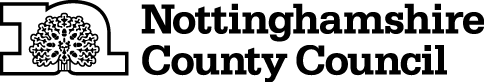 TEMPORARY CLOSURE OF FOOTPATHTHE NOTTINGHAMSHIRE COUNTY COUNCIL (BALDERTON FOOTPATH NO.10) (TEMPORARY PROHIBITION) CONTINUATION NO.2 ORDER 2017NOTICE IS HEREBY GIVEN that the Secretary of State Transport in pursuance of the powers conferred by Sections 14 and 15 of the Road Traffic Regulation Act 1984 approves of The Nottinghamshire County Council (BALDERTON FOOTPATH NO.10) (TEMPORARY PROHIBITION) Order 2017 (which came into force on 26th day of June  2017 and was continued in force by a continuation Order which came into force on the 26th day of December 2017 and which continues in force until 25th day of June 2018 inclusive) being extended and continuing in force until 25th day of June 2019 or until completion of the relevant works, whichever is the sooner.The Order has the following effect:-No person shall:-  proceed on foot,in the following length of Footpath at Balderton in the District of Newark and Sherwood :-BALDERTON FOOTPATH NO.10 between grid reference points SK 8263 5107   and SK 8241 5134, a distance of 400 metres.AND NOTICE IS HEREBY FURTHER GIVEN that during the period of restriction the alternative route available for pedestrians  will be as follows:-Via the remains of Balderton Footpath No.10, Hollowdyke Lane, Main Street, Wetsyke Lane and Worthington Road and vice versa.If the works are not completed within the above period the Order may be extended for a longer period with the further approval of the Secretary of State for Transport.The prohibition is required to  enable installation of a new Severn Trent trunk water main across the line of the footpath and in respect of the likelihood of danger to the public and damage to the footpath.THIS CLOSURE WILL ONLY TAKE EFFECT WHEN SIGNS INDICATING CLOSURE ARE DISPLAYEDTHIS NOTICE DATED THIS 21ST DAY OF JUNE 2018Corporate Director of PlaceNottinghamshire County CouncilCounty HallNG2 7QPFor more information contact the Rights of Way office on (0115) 977 5680